PREDSEDA NÁRODNEJ RADY SLOVENSKEJ REPUBLIKYČíslo: CRD-1571/2021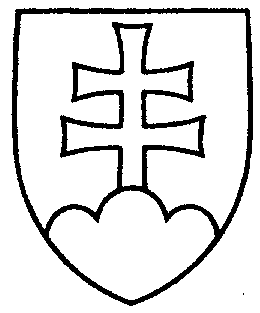 708ROZHODNUTIEPREDSEDU NÁRODNEJ RADY SLOVENSKEJ REPUBLIKYzo 6. septembra 2021o pridelení informácie o výročných správach politických strán a politických hnutí za rok 2020 na prerokovanie výboru Národnej rady Slovenskej republiky	Podľa § 30 ods. 1 zákona č. 85/2005 Z. z. o politických stranách a politických hnutiach v  znení neskorších predpisov a  uznesenia Národnej rady Slovenskej republiky 
z 29. apríla 2020 č. 96	p r i d e ľ u j e m	informáciu o výročných správach politických strán a politických hnutí za rok 2020
(tlač 637), doručenú 31. augusta 2021	Výboru Národnej rady Slovenskej republiky pre financie a rozpočet	ako orgánu, ktorý  informáciu o výročných správach  prerokuje  a  zaujme  k  nej stanovisko 
do 14. septembra 2021.	Informácia o výročných správach politických strán a politických hnutí za rok 2020 
(tlač 637) je uverejnená na webovom sídle www.nrsr.sk.Boris   K o l l á r    v. r.